Titre de la présentationNom PrénomTitre de la thèseDiscipline(s)Directeur –trice(s) de thèse Organismes de rattachement Financement de la thèse Date d’inscription en thèse Terrain(s)Photo ou illustration éventuelle (joindre un fichier avec légende et crédit photo)Adresses (mails)Format de présentation (vous pouvez cocher plusieurs possibilités)Communication orale (15 minutes) Poster (format A0)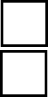 « Ma thèse en trois images et 180 secondes » (3 minutes)Mots-Clés (5 mots-clés, séparés par un point-virgule)Résumé (pour tous les formats choisis)(Century Gothic 11pt) 10-15 lignes maximumPour les communications orales (15 minutes), un texte de 2 pages incluant la bibliographie est requisSont attendus obligatoirement :ProblématiqueMéthodologie(s)Résultat(s) excepté pour les néo-doctorant(e)sBibliographie	(maximum	5	références	en	limitant	aux	plus significatives de vos travaux)Linton, J., Budds, J., 2014. The hydrosocial cycle: Defining and mobilizing a relational- dialectical approach to water, Geoforum, 57, pp. 170–180Barbier, R., 2011. « La sécurisation de l’approvisionnement en eau potable : un tour d’horizon des enjeux et des leviers d’action ». In Bouleau, G., et Guérin-Schneider,L. (dir.), Des tuyaux et des hommes. Les réseaux d’eau en France, Quae, pp. 123- 133Ghiotti, S., 2007. Les territoires de l’eau. Gestion et développement en France, Paris, CNRS Editions, 246 p.